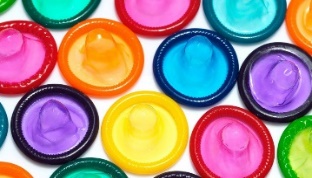 	Cardiff and Vale Local Public Health Team Sexual Health Bulletin- Autumn 2021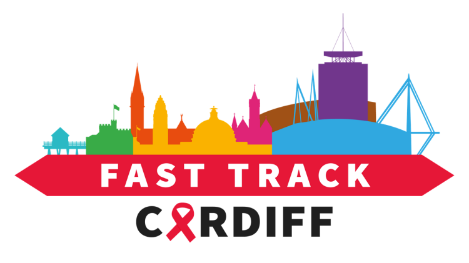 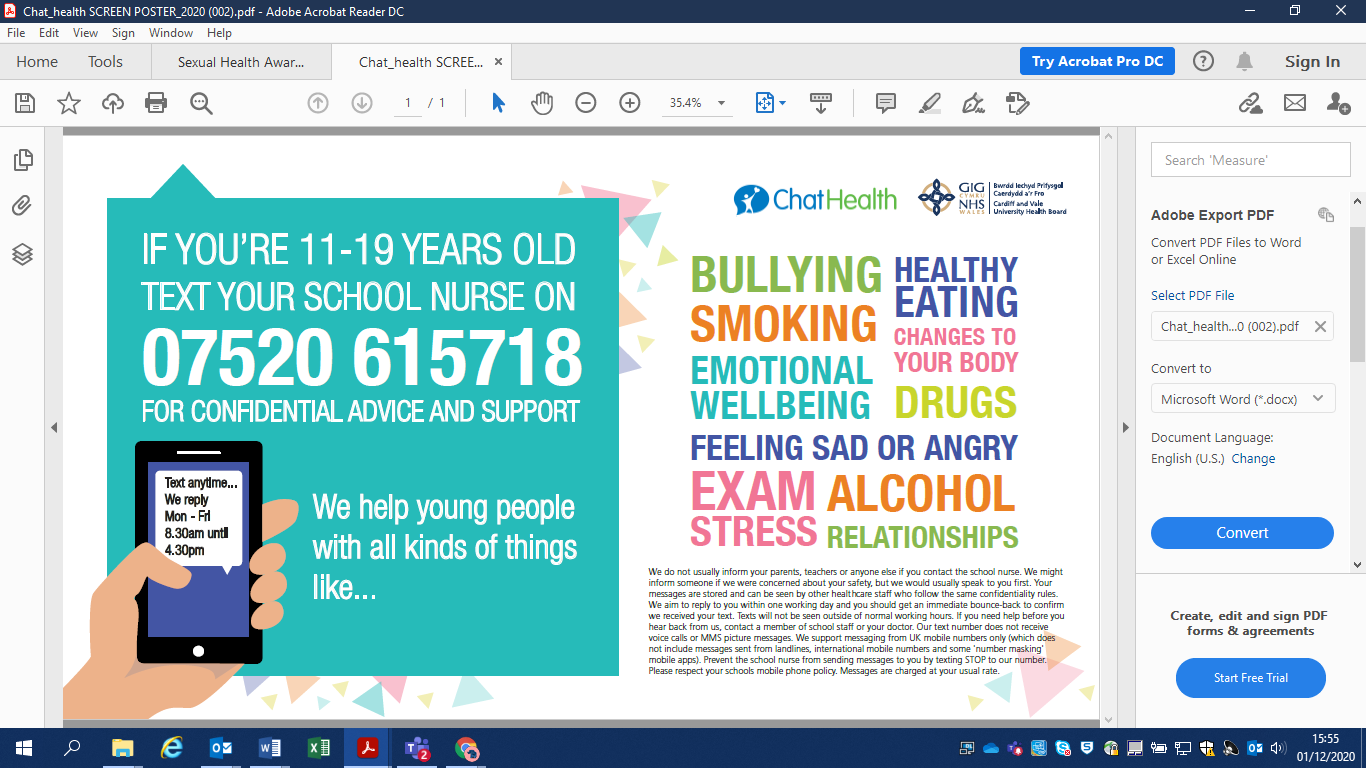 11-19 year olds can access free and confidential advice and support from a school nurse through the Chat Health Service. A school nurse can provide confidential support and advice on a range of topics including relationships and sexual health.  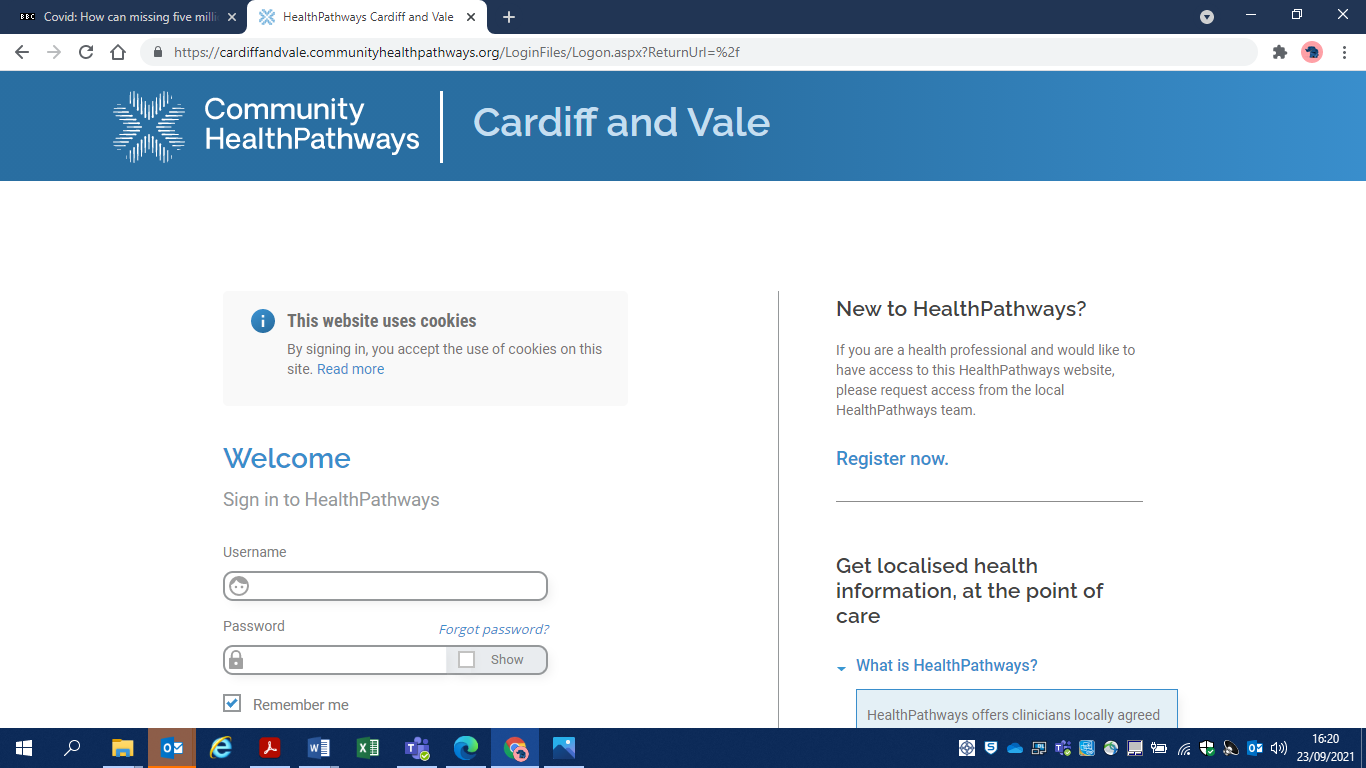 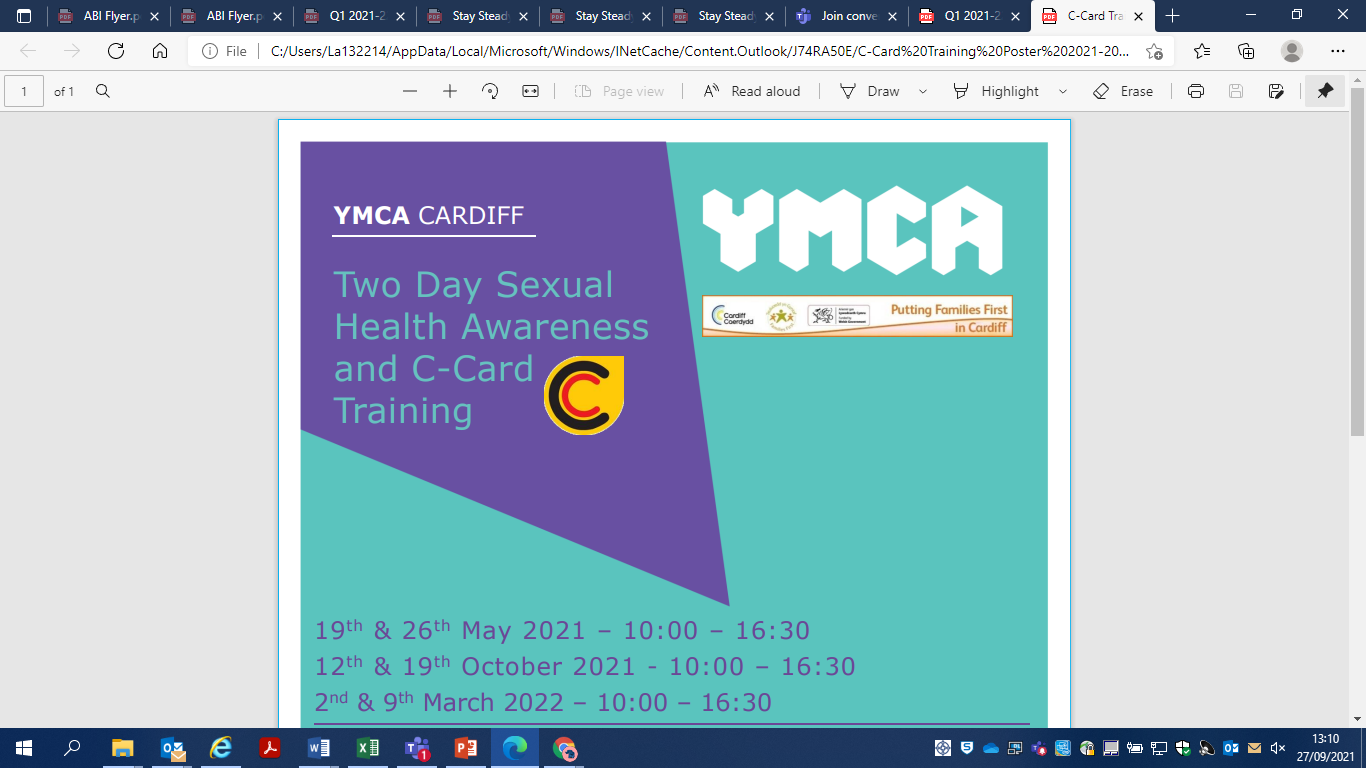 This training is for anyone who would like to deliver the C-Card Scheme.  The scheme provides free, quick, easy and confidential access to condoms as well as advice and guidance on sexual health and relationships for young people aged 13 – 25 years.  For further information or to book a place email: shot@ymcacardiff.wales          The Department of Sexual HealthPatients with symptoms or who think they may have an STI can make an appointment by calling:  02921 835208 Monday – Friday (excluding bank holidays) from 9am – 3pm.A member of staff will take details and a clinician will call back.  If urgent, an appointment may be booked to attend the department the same day.  Alternatively, a face-to-face or video consultation may be booked on another day.For full details visit https://cavuhb.nhs.wales/our-services/sexual-health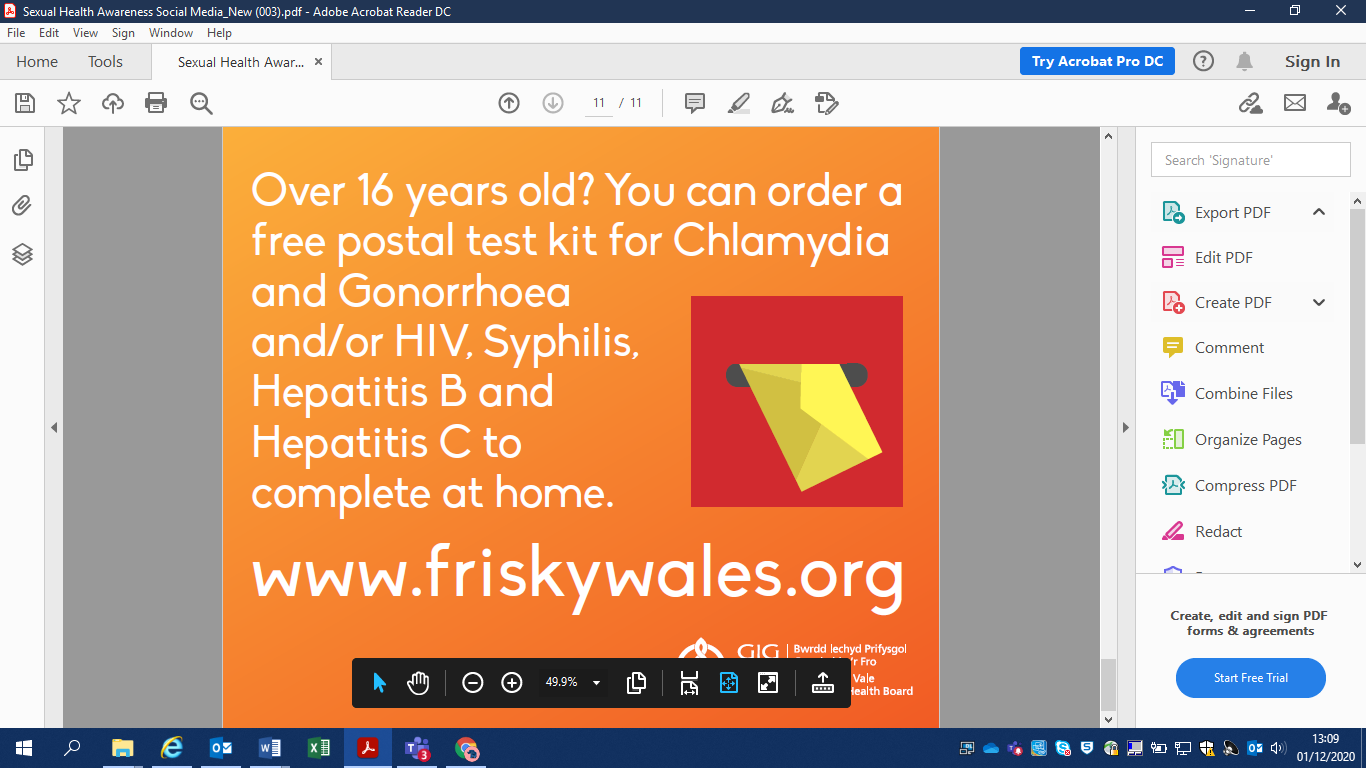           Pregnancy Advisory Service (including abortion treatment and care)Patients can self-refer to the Pregnancy Advisory Service (PAS) Clinic Tel:  02920 742638.  Monday to Thursday 8.30am -12.30pm and 1.30pm-4.30pm.  Friday 8.30am-12.30pm and 1.30pm-4.00pm.  There is an answer-phone service outside these times.